Manuál pro správu webových stránekOBECNÉ ROZHRANÍ APLIKACEZáhlaví aplikaceV záhlaví aplikace je uveden název Vaší stránky. Pod názvem stránky je menu, pomocí kterého jsou přístupné dílčí části administrace.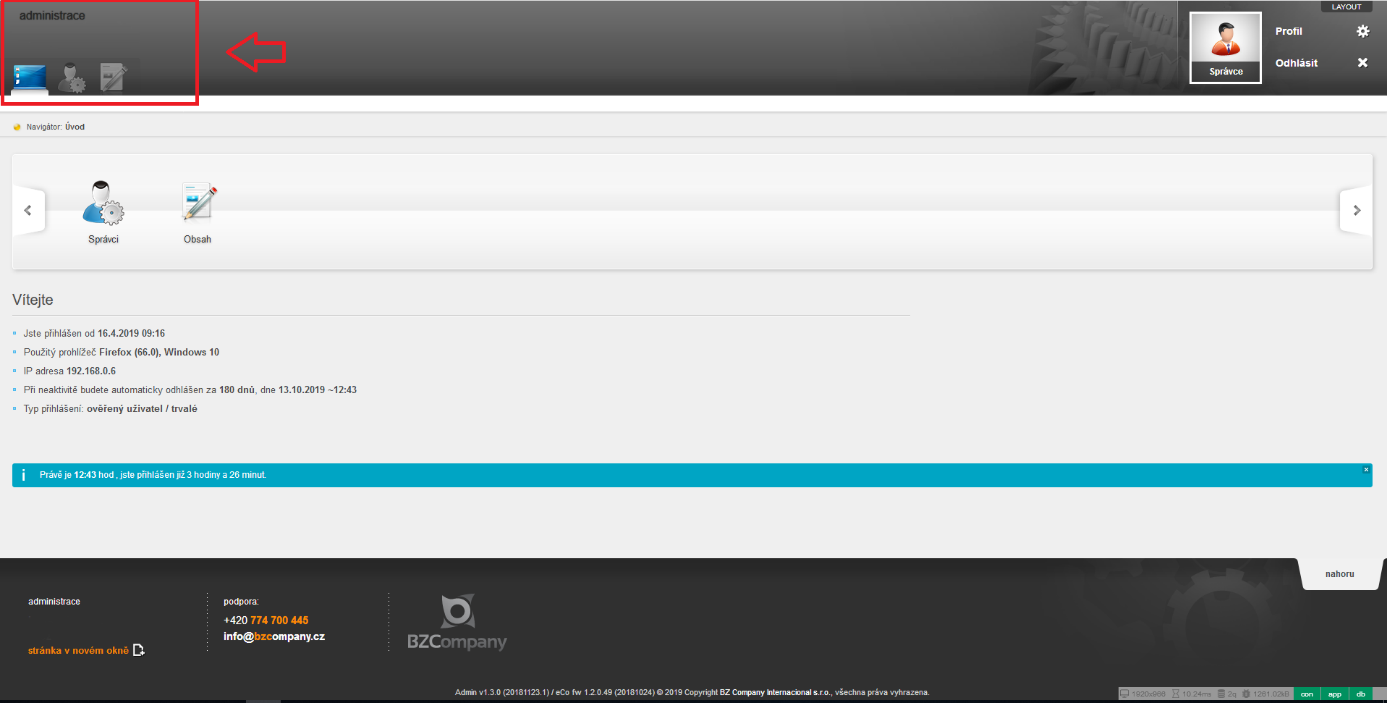  V pravém horním rohu je umístěn blok s ikonou přihlášeného uživatele, nastavení uživatelských údajů v „Profilu“, pod odkazem „Odhlásit“ je přístupné odhlášení uživatele ze systému. Pod zeleným odkazem „Layout“ je k dispozici možnost změnit šířku administrace na 1000 či 1200 px.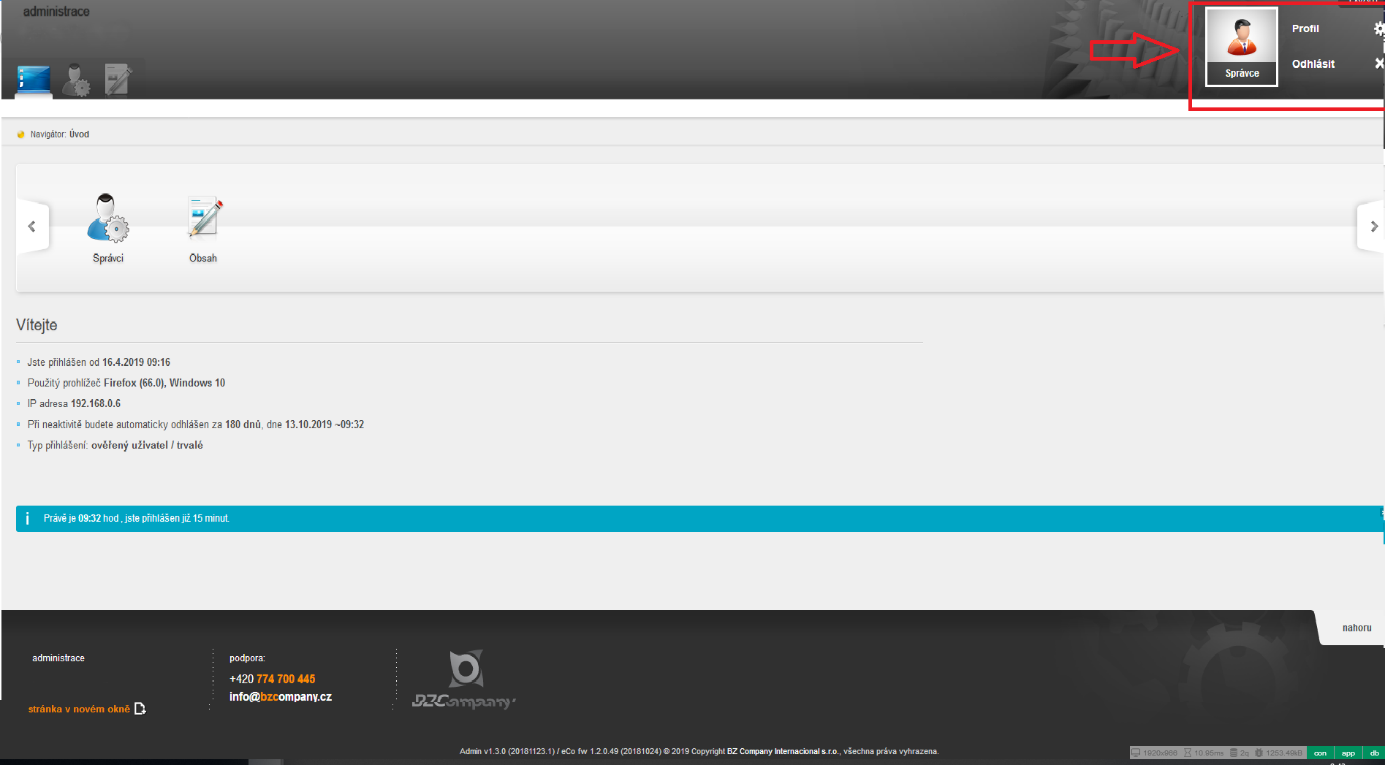 NavigaceTento prvek je reprezentován barevnými ikonami v záhlaví aplikace. Ikony korespondují s moduly aplikace, pomocí kterých můžete měnit obsah generovaný na stránkách, či měnit různá nastavení stránek.Orientac Vám usnadní tzv. navigátor. Navigátor zobrazuje Vaši pozici v aplikaci, včetně cesty z úvodu (tzv. Dashboardu.)Hlavní obsah aplikaceHlavní obsah aplikace se liší v závislosti na jednotlivých modulech (položek v menu). Obsahy jednotlivých modulů je popsán v části MODULY.Zápatí aplikaceV dolní části aplikace v tzv. zápatí je možné pomocí odkazu „Stránka v novém okně“, které otevře Vaši stránku v novém okně prohlížeče. Pokud byste při práci se se systémem narazili na nějaký problém, právě zde je uveden kontakt na podporu.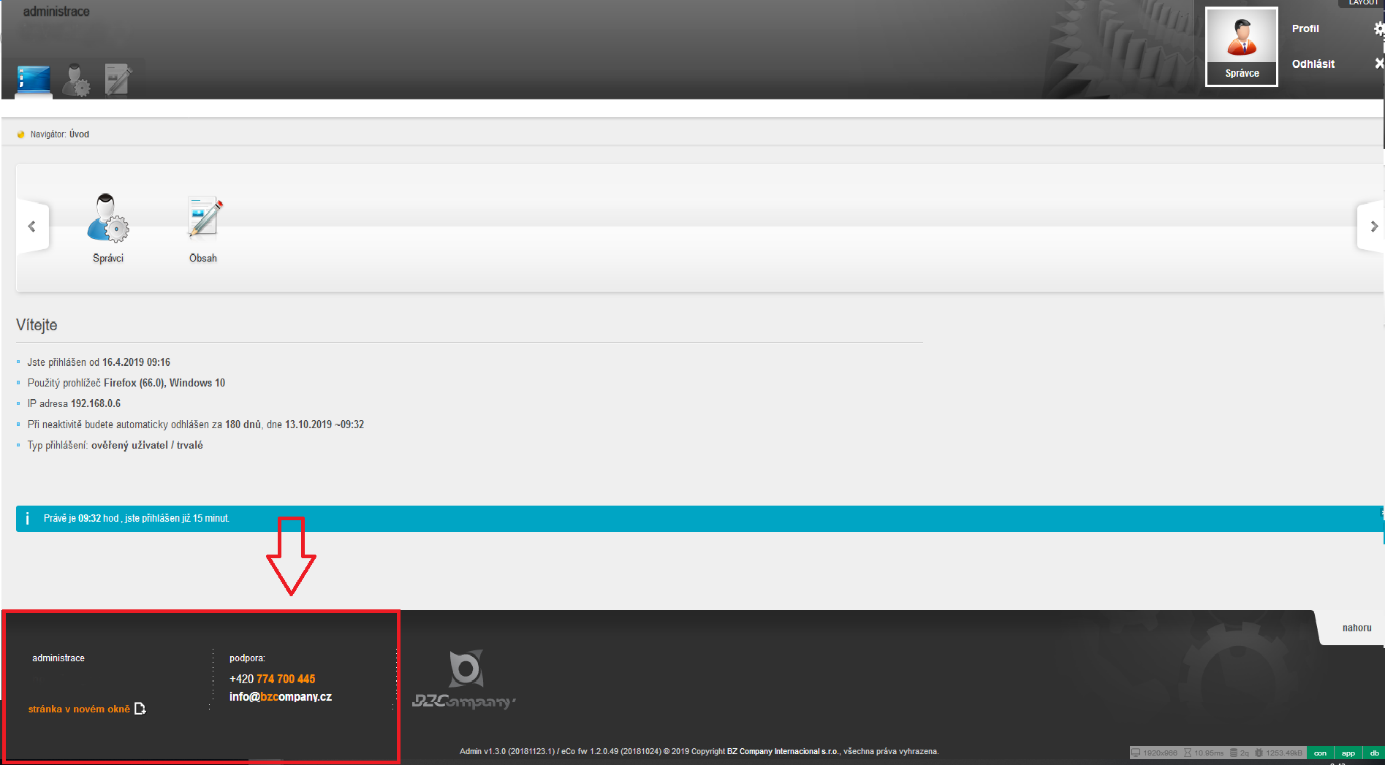 V pravém dolním rohu jsou informace o počtu a času zpracování dotazů do databáze vyvolané předchozími operacemi i objem přenesených dat. Po stisknutí zelého tlačítka „data“ se rozbalí blok s detaily volaných komponent aplikace a dotazy do databáze. 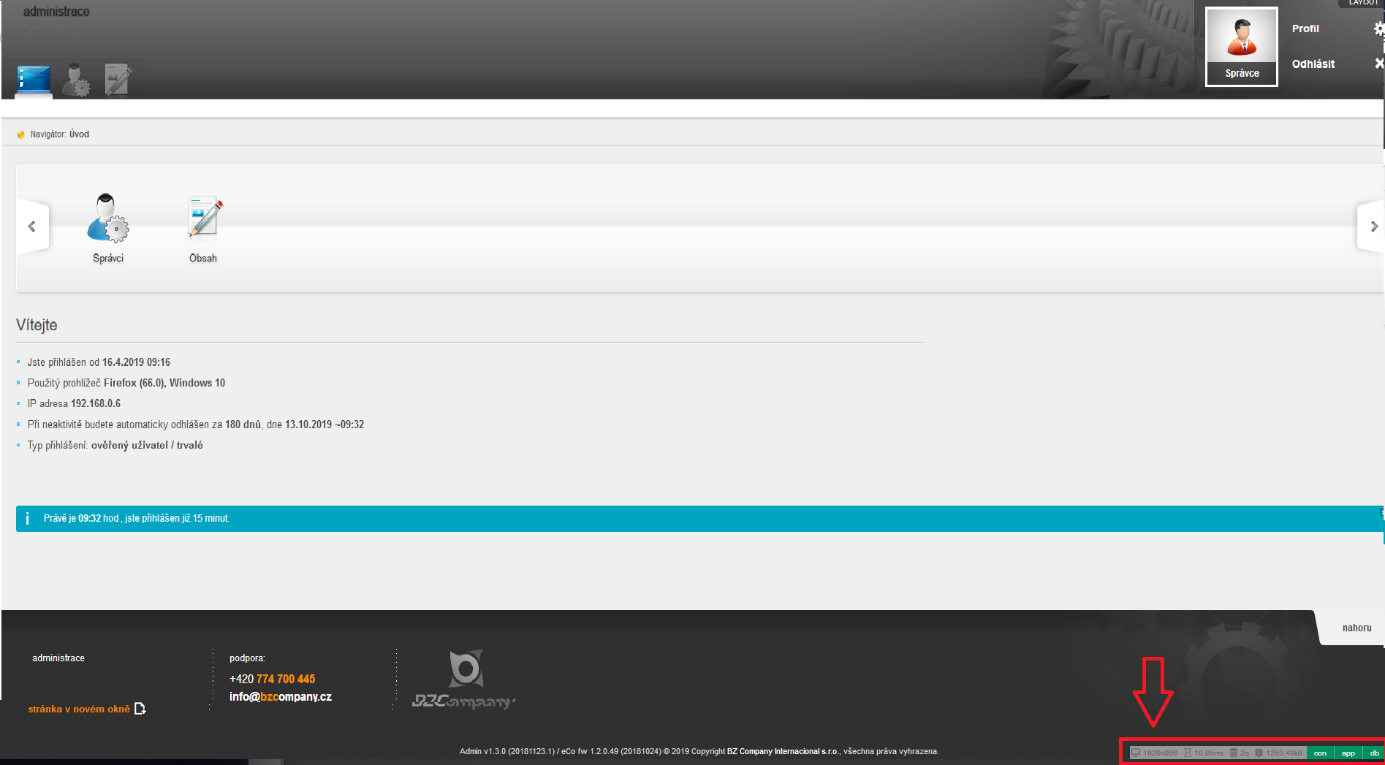 MODULYV této části jsou popsány jednotlivé standardně dodávané moduly reprezentované položkami v menu, pomocí kterých lze měnit obsah a nastavení Vašeho webu.ÚVODDashboard, neboli Úvod není modulem v pravém slova smyslu. Jeho funkce je poskytnout uživateli informace a usnadnit přístup pomocí pásu karet.Pás karet – Poskytuje rychlý přístup k modulům a supluje tak vlastně funkci navigace.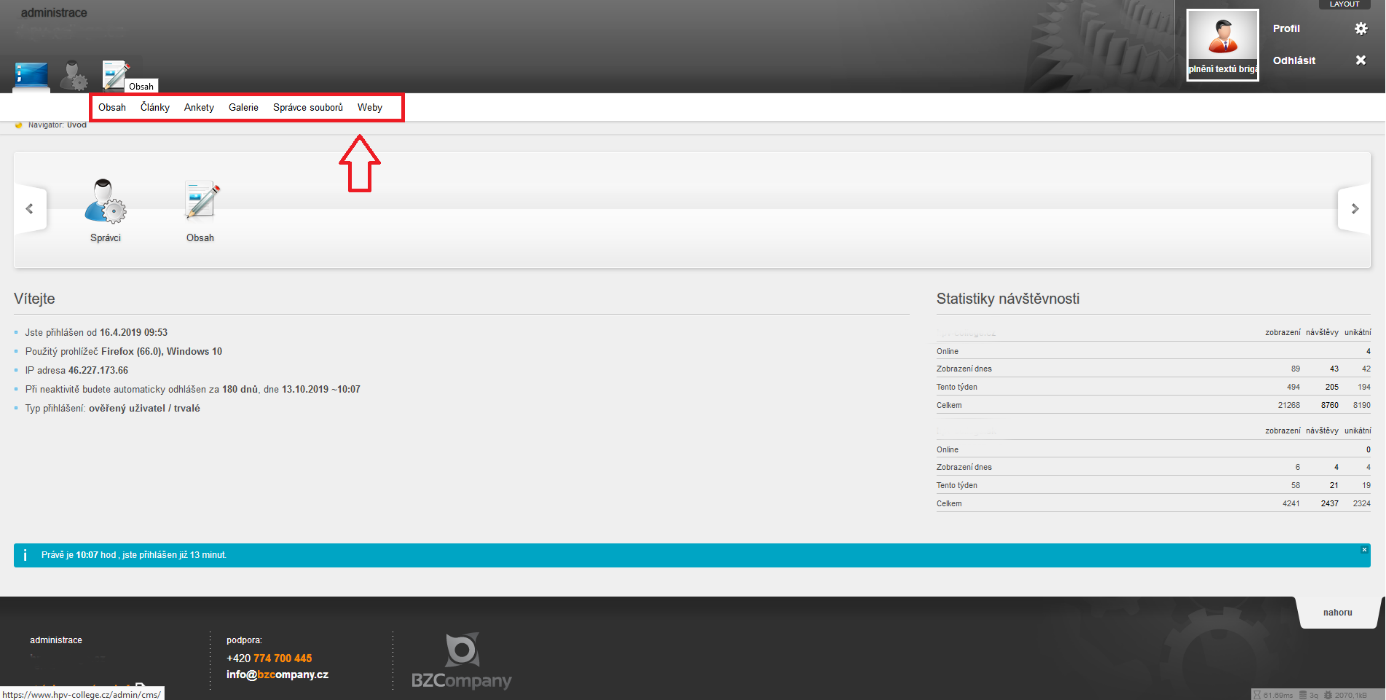 Informace o aktuálním připojení – Blok zobrazuje informace o aktuálním připojení k aplikaci i čas po kterém bude uživatel po neaktivitě od systému odpojen.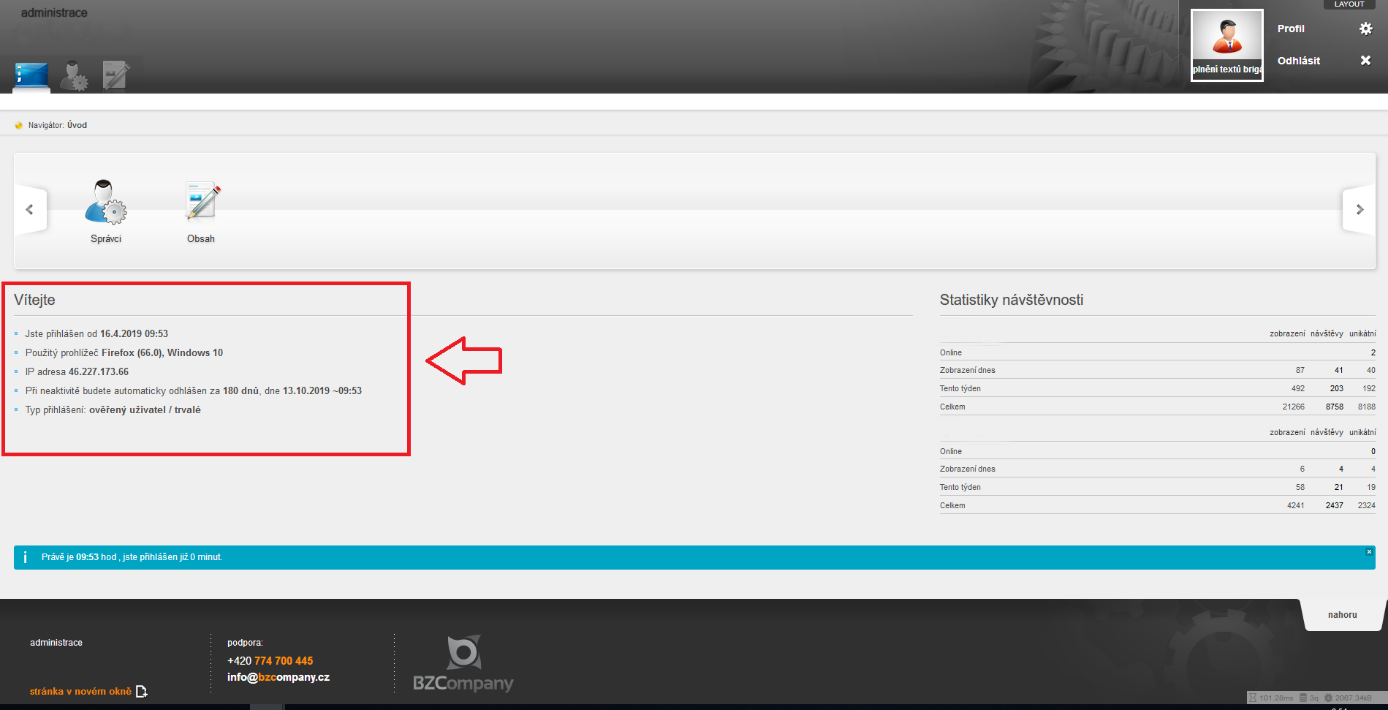 Statistiky – poskytují informace o návštěvnosti webu v různých časových intervalech. Řádek „Online“ zobrazuje počet právě připojených uživatelů. Sloupec „Unikátní“ informuje o počtech uživatelů připojených pod jedinečnými IP adresami (zpravidla z jiného PC). Oproti tomu „Návštěvy“ uvádějí počet veškerých připojení. 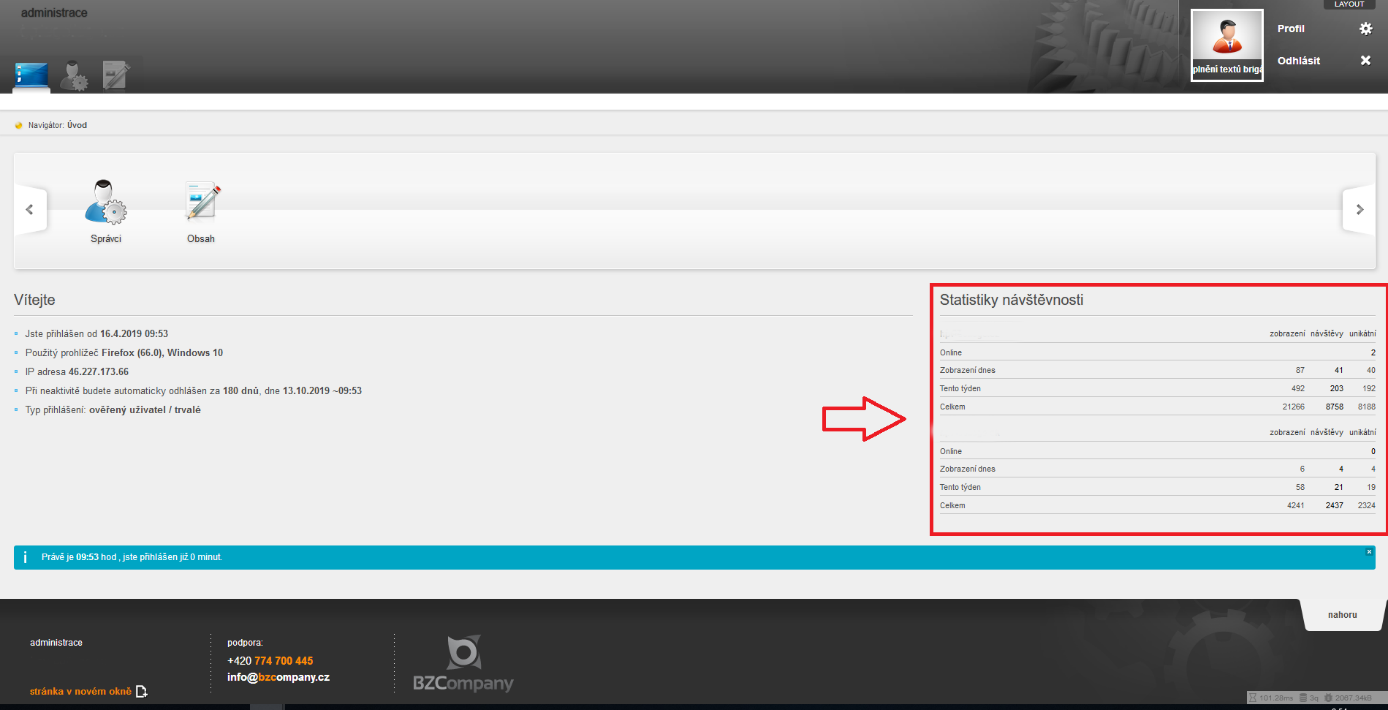 ČLÁNKYTento modul umožňuje přidávat, upravovat a mazat články. Články je možno zařadit do kategorií, přiřadit tagy. Články se zobrazují v seznamu článků.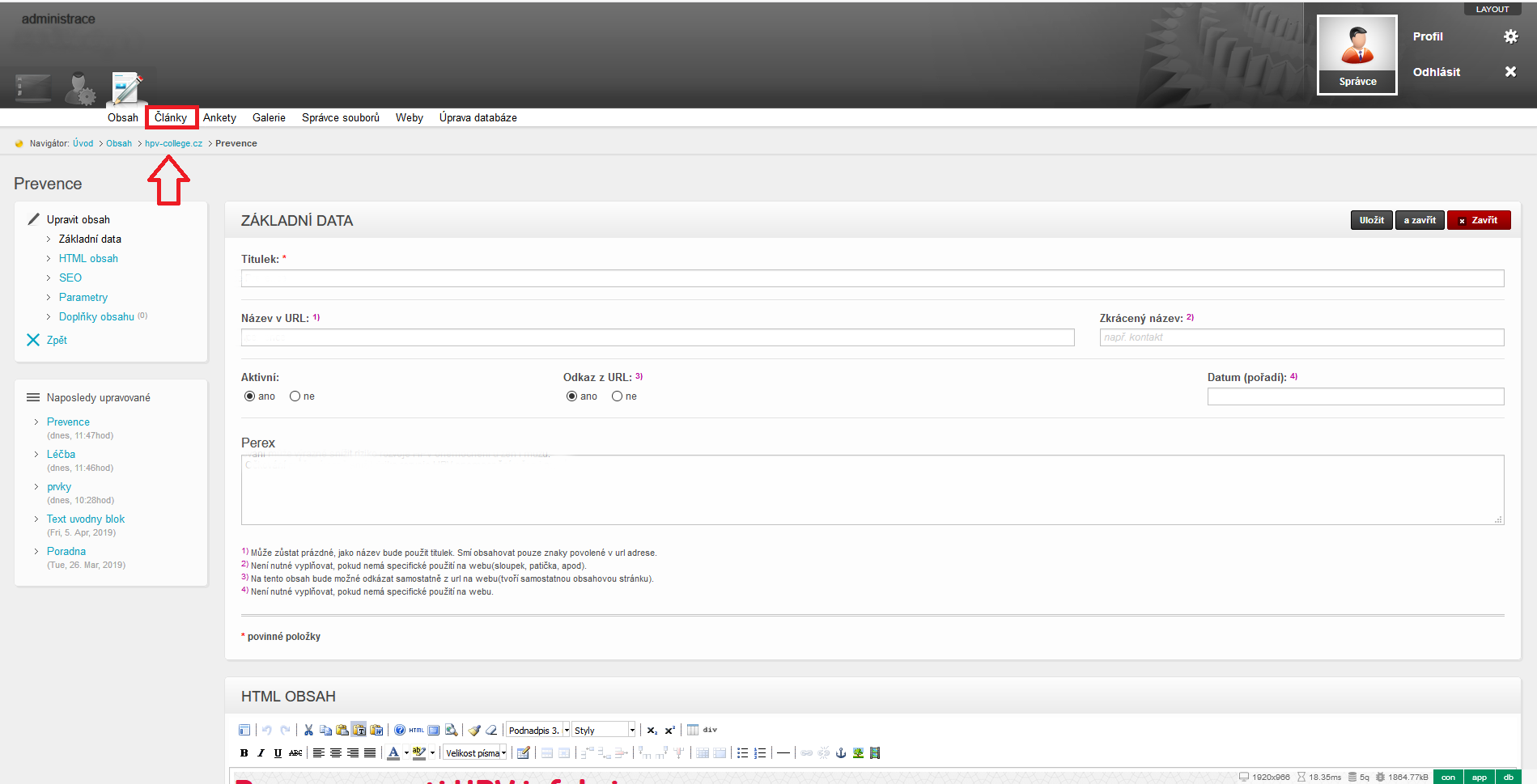 Nový článek – Nový článek přidáte stisknutím tlačítka „Přidat“ 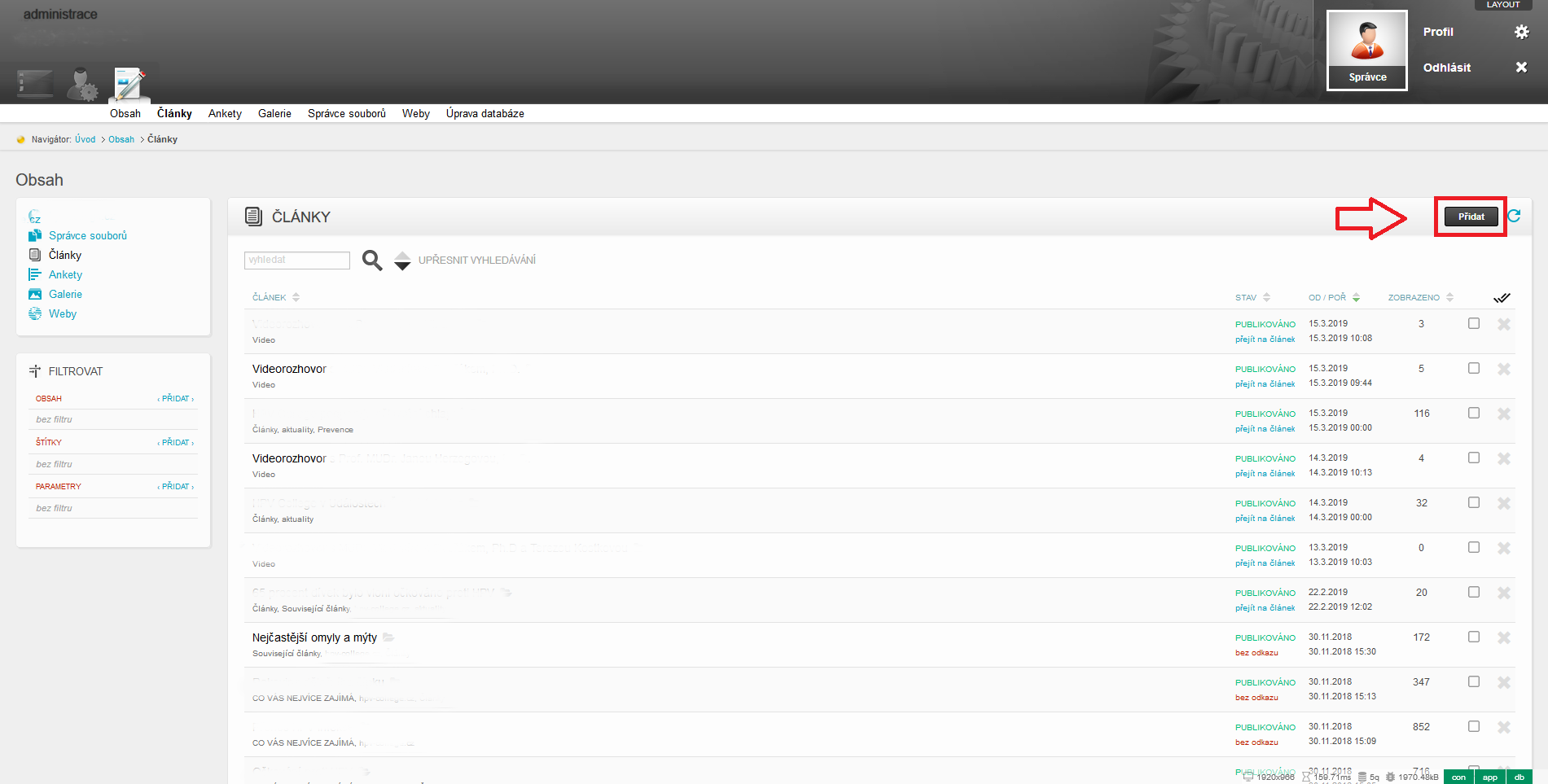 Titulek – Je nutné vyplnit název článkuZveřejněno – Pokud chcete, aby byl článek zobrazován ponechte nastavení na ANOZařadit pod obsah – Článek je možno pomocí „Zařadit pod obsah“ do kategorie vybráním příslušné z nabídky.Datum (pořadí) – Slouží pouze pro řazení článku, novější datum znamená vyšší pozici. Zadání není povinné, automaticky bude uloženo datum přidání článkuPerex – je výtažek z obsahu článku. Zobrazuje se například ve výpisu článku nebo ve vyhledáváníTagy – Stejně jako kategorie rozdělují články do tématicky souvisejících skupin. Zadávejte v 1. pádu malými písmeny, odděleno čárkami, 1 až 3 slova.Úvodní obrázek – Lze vybrat úvodní obrázek, který se bude zobrazovat ve výpisu článků.Obsah – Vlastní obsah článku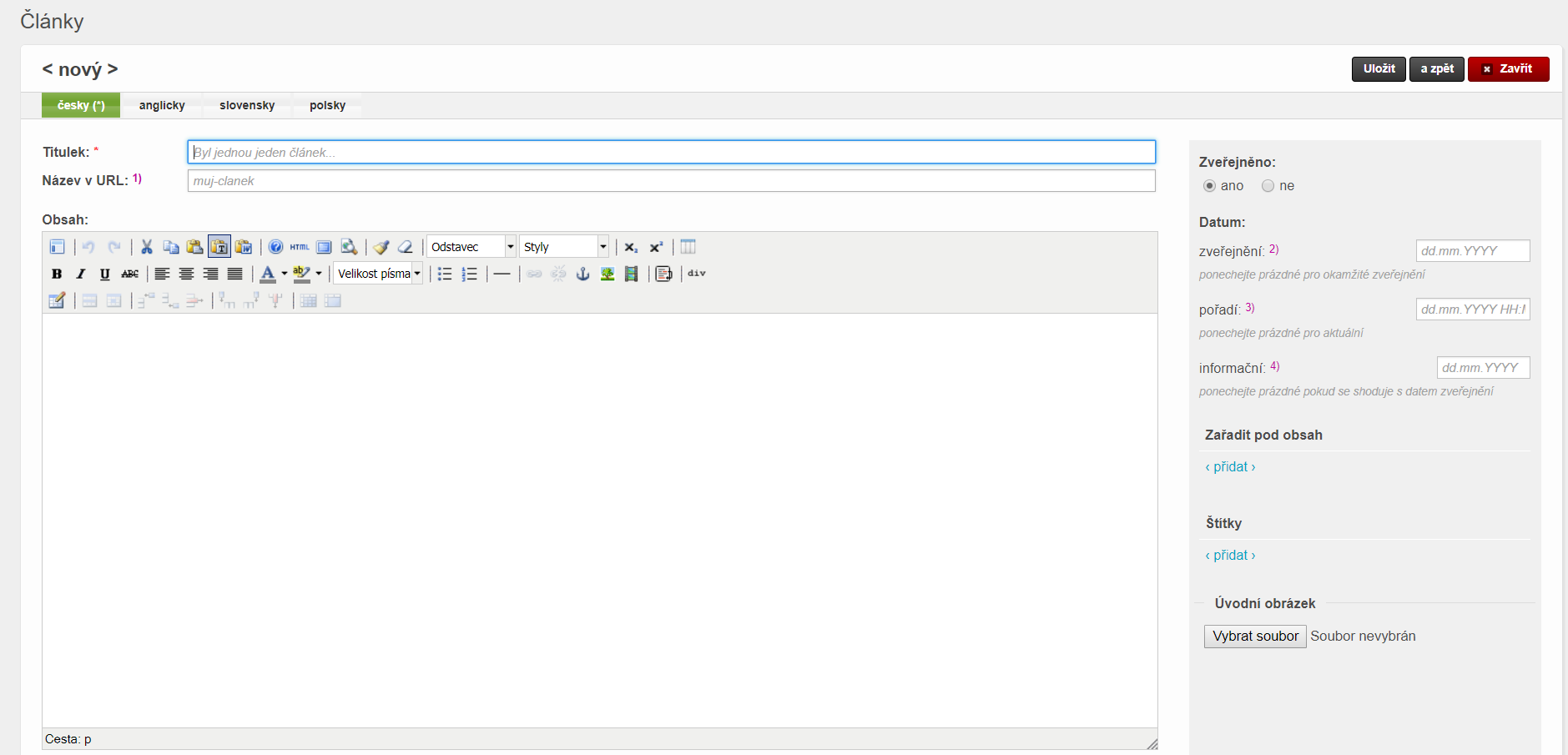 Úpravy a mazání článkůÚprava článku – Veškerý obsah definovaný při tvorbě článku lze kdykoliv změnit kliknutím na název článku v seznamu článkůSmazání článku – Článek lze odstranit stisknutím ikony  v seznamu článků.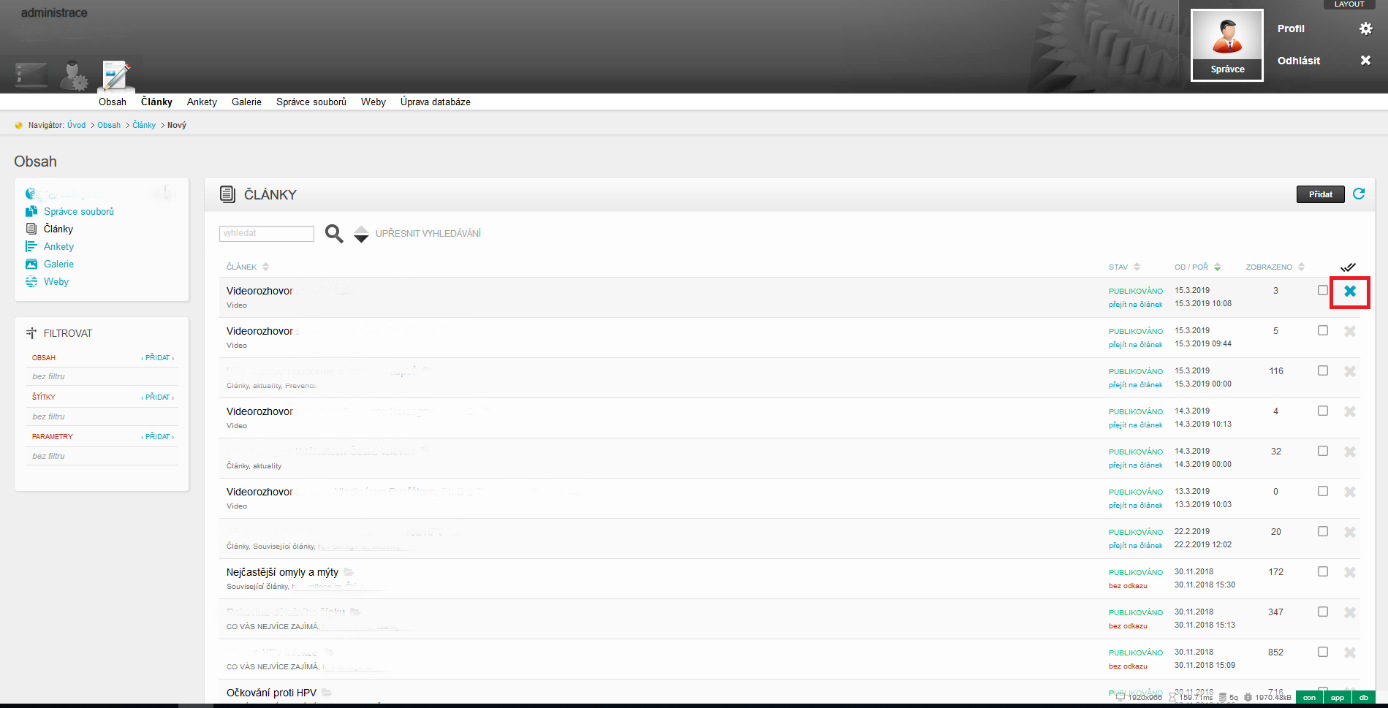 Články a kategorie – Články lze řadit do kategorií. Články lze pak dle kategorií zobrazovat v různých částech webu uvnitř aplikace.Přidat kategorii – kategorie lze přidat pomocí bloku „Přídat kategorii“, která se nachází vpravo od seznamu článků.Zobrazení dle kategorií – Články lze v aplikaci filtrovat. V bloku „Kategorie“ vyberte kategorii. V seznamu článků se potom zobrazí pouze články dané kategorie.Úprava kategorie – kategorie lze upravit stisknutím ikony za názvem kategorie v seznamu.Smazání kategorie – kategorie lze smazat stiskem ikony  za názvem kategorie v seznamu.OBSAH WEBUTento modul je obsáhlejší. Spravuje obsah webu ve formě textových bloků, které jsou jen menší části webové stránky obsahu stránek, ze kterých se po propojení s příslušnými položkami menu (jenž jsou další formou obsahu) vytvoří nová webová stránka s příponou .html.Jako nástroj pro správu souborů jako obrázky a dokumenty slouží souborový manažer.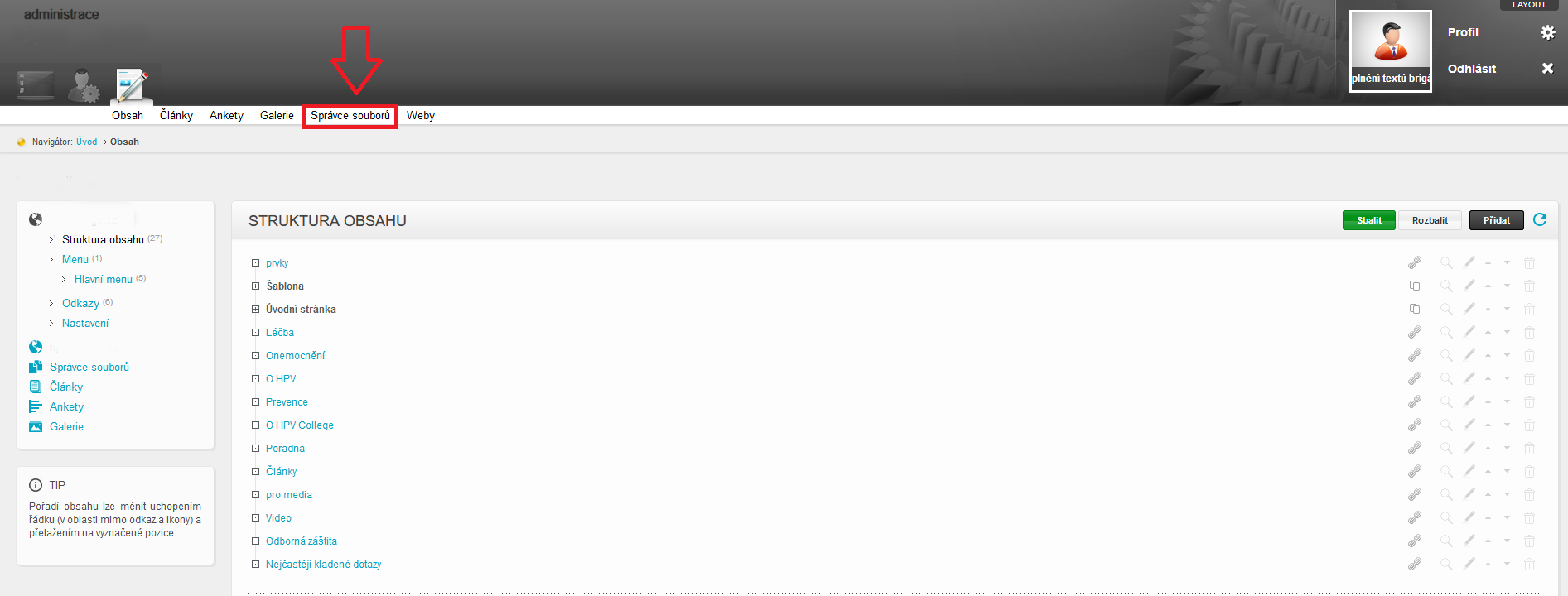 